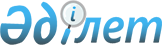 Аудандық мәслихаттың 2017 жылғы 28 желтоқсандағы № 182 "2018 – 2020 жылдарға арналған Шұбарши ауылдық округ бюджетін бекіту туралы" шешіміне өзгерістер енгізу туралы
					
			Мерзімі біткен
			
			
		
					Ақтөбе облысы Темір аудандық мәслихатының 2018 жылғы 14 маусымдағы № 236 шешімі. Ақтөбе облысы Әділет департаментінің Темір аудандық Әділет басқармасында 2018 жылғы 28 маусымда № 3-10-202 болып тіркелді. Мерзімі өткендіктен қолданыс тоқтатылды
      Қазақстан Республикасының 2008 жылғы 4 желтоқсандағы "Қазақстан Республикасының Бюджет кодексі" Кодексінің 9–1 бабының 2 тармағына, 109-1 бабының 4 тармағына, Қазақстан Республикасының 2001 жылғы 23 қаңтардағы "Қазақстан Республикасындағы жергілікті мемлекеттік басқару және өзін – өзі басқару туралы" Заңының 6 бабының 2–7 тармағына сәйкес Темір аудандық мәслихаты ШЕШІМ ҚАБЫЛДАДЫ:
      1. Темір аудандық мәслихатының 2017 жылғы 28 желтоқсандағы № 182 "2018 – 2020 жылдарға арналған Шұбарши ауылдық округ бюджетін бекіту туралы" (нормативтік құқықтық актілерді мемлекеттік тіркеу тізілімінде № 5852 тіркелген, 2018 жылғы 22 қаңтарда "Темір" газетінде жарияланған) шешіміне мынадай өзгерістер енгізілсін:
      1 тармақта:
      1) тармақшада:
      кірістер – "30 498" сандары "30 820,8" сандарымен ауыстырылсын;
      салықтық емес түсімдер – "58" сандары "380,8" сандарымен ауыстырылсын;
      2) тармақшада:
      шығындар – "30 498" сандары "30 820,8" сандарымен ауыстырылсын.
      2. Көрсетілген шешімдегі 1–қосымша осы шешімдегі қосымшаға сәйкес жаңа редакцияда жазылсын.
      3. "Темір аудандық мәслихатының аппараты" мемлекеттік мекемесі заңнамада белгіленген тәртіппен:
      1) осы шешімді Темір аудандық Әділет басқармасында мемлекеттік тіркеуді;
      2) осы шешімді Қазақстан Республикасы нормативтік құқықтық актілерінің Эталондық бақылау банкіне ресми жариялауға жіберуді;
      3) осы шешімді Темір аудандық мәслихатының интернет – ресурсында орналастыруды қамтамасыз етсін.
      4. Осы шешім 2018 жылғы 1 қаңтардан бастап қолданысқа енгізіледі. 2018 жылға арналған Шұбарши ауылдық округ бюджеті
					© 2012. Қазақстан Республикасы Әділет министрлігінің «Қазақстан Республикасының Заңнама және құқықтық ақпарат институты» ШЖҚ РМК
				
      Темір аудандық мәслихатының сессия төрағасы 

Г. МҰСТАФИНА

      Темір аудандық мәслихатының хатшысы 

Б. ІЗБАСОВ
Аудандық мәслихаттың
2018 жылғы 14 маусымдағы
№ 236 шешіміне қосымша
Аудандық мәслихаттың
2017 жылғы 28 желтоқсандағы
№ 182 шешіміне 1 – қосымша
Санаты
Санаты
Санаты
Санаты
Сомасы (мың теңге)
Сыныбы
Сыныбы
Сыныбы
Сомасы (мың теңге)
Кішi сыныбы
Кішi сыныбы
Сомасы (мың теңге)
Атауы
Сомасы (мың теңге)
I. Кірістер
30820,8
1
Салықтық түсімдер
7306
01
Табыс салығы
2440
0
2
Жеке табыс салығы
2440
04
Меншiкке салынатын салықтар
4765
1
Мүлiкке салынатын салықтар
265
3
Жер салығы
500
4
Көлiк құралдарына салынатын салық
4000
05
Тауарларға, жұмыстарға және қызметтерге салынатын iшкi салықтар
101
4
Кәсiпкерлiк және кәсiби қызметтi жүргiзгенi үшiн алынатын алымдар
101
2
Салықтық емес түсiмдер
380,8
01
Мемлекеттік меншіктен түсетін кірістер
48
5
Мемлекет меншігіндегі мүлікті жалға беруден түсетін кірістер
48
06
Басқа да салықтық емес түсiмдер
332,8
0
1
Басқа да салықтық емес түсiмдер
332,8
4
Трансферттердің түсімдері
23134
02
Мемлекеттiк басқарудың жоғары тұрған органдарынан түсетiн трансферттер
23134
0
3
Аудандардың (облыстық маңызы бар қаланың) бюджетінен трансферттер
23134
Функционалдық топ
Функционалдық топ
Функционалдық топ
Функционалдық топ
Функционалдық топ
Сомасы (мың теңге)
Функционалдық кіші топ
Функционалдық кіші топ
Функционалдық кіші топ
Функционалдық кіші топ
Сомасы (мың теңге)
ББ әкімшісі
ББ әкімшісі
ББ әкімшісі
Сомасы (мың теңге)
Бағдарлама
Бағдарлама
Сомасы (мың теңге)
Атауы
Сомасы (мың теңге)
II. Шығындар
30820,8
01
Жалпы сипаттағы мемлекеттiк қызметтер 
17001,8
1
Мемлекеттiк басқарудың жалпы функцияларын орындайтын өкiлдi, атқарушы және басқа органдар
17001,8
124
Аудандық маңызы бар қала, ауыл, кент, ауылдық округ әкімінің аппараты
17001,8
001
Аудандық маңызы бар қала, ауыл, кент, ауылдық округ әкімінің қызметін қамтамасыз ету жөніндегі қызметтер
17001,8
022
Мемлекеттік органның күрделі шығыстары
0
04
Бiлiм беру
5420
1
Мектепке дейінгі тәрбие және оқыту
5420
124
Аудандық маңызы бар қала, ауыл, кент, ауылдық округ әкімінің аппараты
5420
004
Мектепке дейінгі тәрбиелеу және оқыту және мектепке дейінгі тәрбиелеу және оқыту ұйымдарында медициналық қызмет көрсетуді ұйымдастыру
5420
06
Әлеуметтік көмек және әлеуметтік қамсыздандыру
3440
2
Әлеуметтік көмек
3440
124
Аудандық маңызы бар қала, кент, ауыл, ауылдық округ әкімінің аппараты
3440
003
Мұқтаж азаматтарға үйде әлеуметтік көмек көрсету
3440
07
Тұрғын үй-коммуналдық шаруашылық
3791
3
Елді - мекендерді көркейту
3791
124
Аудандық маңызы бар қала, ауыл, кент, ауылдық округ әкімінің аппараты
3791
008
Елді мекендердегі көшелерді жарықтандыру
1791
009
Елді мекендердің санитариясын қамтамасыз ету
1100
011
Елді мекендерді абаттандыру мен көгалдандыру
900
13
Басқалар
1168
9
Басқалар
1168
124
Аудандық маңызы бар қала, ауыл, кент, ауылдық округ әкімінің аппараты
1168
040
Өңірлерді дамытудың 2020 жылға дейінгі бағдарламасы шеңберінде өңірлерді экономикалық дамытуға жәрдемдесу бойынша шараларды іске асыруға елді мекендерді ауылдық жайластыруды шешуге арналған іс-шараларды іске асыру 
1168
ІІІ. Таза бюджеттік кредиттеу
0
Бюджеттік кредиттер
0
5
Бюджеттік кредиттерді өтеу
Бюджеттік кредиттерді өтеу
0
01
Бюджеттік кредиттерді өтеу
Бюджеттік кредиттерді өтеу
0
1
Мемлекеттік бюджеттен берілген бюджеттік кредиттерді өтеу
Мемлекеттік бюджеттен берілген бюджеттік кредиттерді өтеу
0
IV. Қаржы активтерімен жасалатын операциялар бойынша сальдо
0
V. Бюджет тапшылығы
0
VІ. Бюджет тапшылығын қаржыландыру
0